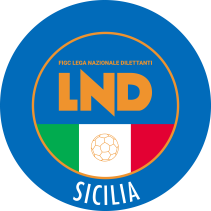 F.I.G.C. - LEGA NAZIONALE DILETTANTI COMITATO REGIONALE SICILIAREGOLAMENTO PER L’AMMISSIONE AI CAMPIONATI MASCHILI DI CATEGORIA SUPERIOREValido dal 1° luglio 2024STAGIONE SPORTIVA 2024/2025Il Comitato Regionale Sicilia pubblica il seguente Regolamento per l’ammissione ai Campionati Maschili di Categoria superiore, nel caso di vacanza di organicoCALCIO A CINQUE MASCHILESi precisa che le graduatorie verranno stilate tenendo conto, con assoluta priorità, delle Società che hanno partecipato alle gare di Play Off nella stagione sportiva precedente a quella a cui si concorre, fermo restando che le stesse presentino la scheda del "Bando di Concorso", debitamente compilata, entro i termini stabiliti e nel rispetto dell'art.1 delle successive "Norme Generali" per l'ammissione delle istanze di partecipazione ai Campionati superiori.Nel caso in cui, per effetto di quanto previsto dai "Criteri Guida" relativi allo svolgimento delle gare di Play Off, deliberati annualmente dal Consiglio Direttivo della L.N.D., non si dovessero effettuare le gare dei Play Off (nei Campionati di Serie C2 e Serie D), perché tra la 2^ e 3^ classificata il distacco è pari o superiore a dieci punti etc..., le squadre classificate al 2°, 3°, 4° e 5° posto si intendono come partecipanti ai Play Off e, pertanto, non perderanno la priorità nella graduatoria per eventuali "ripescaggi" alla categoria superiore, così come stabilito dal presente BandoLe Società perdenti la Finale nelle Delegazioni con doppio girone (Vincente Play Off Girone A – Vincente Play Off Girone B) e le Società perdenti gli spareggi tra le Delegazioni Provinciali con meno di dieci Società avranno ulteriore priorità in sede di “Ripescaggio” nel Campionato Regionale di Serie C2, fermo restando che le stesse presentino la scheda allegata al presente “Bando di Concorso”Nel caso in cui una società, che partecipa all’ammissione al campionato superiore, non sia l’unica squadra del Campionato a cui si concorre  del Comune di residenza, pur potendo partecipare al concorso, sarà valutata dopo aver preso in considerazione le società appartenenti a centri privi di squadre nella categoria per cui si chiede l'ammissione, a meno che la squadra sia residente in un Comune capoluogo di Provincia o che abbia una popolazione pari o superiore a 50.000 abitantiTale condizione non si applica alle Società perdenti la finale nelle Delegazioni con doppio girone (Vincente Play Off girone A - Vincente Play Off girone B) e le Società perdenti gli spareggi tra le Delegazioni Provinciali con meno di dieci Società.E’ utile sottolineare che si è voluto distinguere la regolamentazione per il concorso alla categoria superiore delle Società di Calcio a 11 da quella per il Calcio a Cinque e del Settore Giovanile in quanto, queste ultime attività di Lega, avendo strutturazione diversa, potrebbero non ritrovare alcuni punti di riferimento e, pertanto, si è proceduto a pubblicare specifici bandi.Art. 1 	NORME GENERALI PER L’AMMISSIONE DELLE ISTANZE DI PARTECIPAZIONE AI CAMPIONATI SUPERIORILe società che intendono partecipare all’ammissione al Campionato superiore devono essere in possesso, PENA ESCLUSIONE,   dei seguenti requisiti:A) Anzianità di affiliazione di almeno 1 (uno) anno (si precisa che 1 anno di affiliazione sta a significare che  ha  partecipato e portato a termine il Campionato nella precedente Stagione Sportiva); B) Disponibilità di un campo, ubicato nel comune in cui ha sede la società, in possesso delle dimensioni previste per la categoria per la  quale si concorre, attestata da certificazione di nulla-osta rilasciato dalla proprietà dell’impianto.. C) Assetto economico idoneo per la partecipazione al Campionato superiore rilevabile dal completo versamento (bonifico - assegno circolare) delle tasse dovute per il Campionato per il quale si concorre, nonché del saldo passivo, risultante al 30.06, della stagione sportiva precedente a quella per cui si concorre;D) Non devono essere state sanzionate nelle ultime cinque stagioni sportive  per illecito sportivo;E) Non abbiano avuto nell’ultima stagione sportiva squalifiche di campo superiori a 4 giornate e che nelle ultime tre stagioni sportive complessivamente abbiano superato le  8  giornate di gara; si precisa che le sentenze di riferimento debbano essere definitive.°°°°°°°°°°°°Il Comitato, inoltre,  valuterà , soltanto nell’ipotesi di carenza di organico,  le istanze delle Società che:al termine della stagione sportiva precedente a quella per cui si concorre siano retrocesse direttamente (senza effettuare i play-out) al campionato di categoria inferiore. Le istanze in parola saranno, pertanto, posizionate in coda alla graduatoria, con il relativo punteggio.Art. 2 	TITOLI AGGIUNTIVIIl Comitato Regionale, conclusivamente, a fronte di eventuali possibili situazioni di parità di punteggio fra le società aspiranti, terrà conto dei seguenti titoli aggiuntivi che saranno presi in considerazione secondo l’ordine che segue:Anzianità complessiva di affiliazione;		Partecipazione alle Assemblee;Partecipazione a Corsi di formazione Dirigenti, Seminari Informativi e Convegni organizzati dal Comitato Regionale Sicilia, dalla L.N.D. e dalla F.I.G.C.;       			Ubicazione geografica in base alla quale oggettivamente sarà possibile formulare la ottimale composizione dei gironi. Art. 3	PRECISAZIONIFermo restando che ai fini dell’attribuzione del punteggio totale, si dovrà, all’atto della presentazione della domanda, compilare, in ogni parte, l'unita scheda riassuntiva regolarmente timbrata e firmata dal Presidente della Società richiedente, si precisa che:La Società che presenta istanza per partecipare al concorso promosso da questo Comitato Regionale deve dichiarare di non trovarsi in nessuna delle condizioni di cui all'art. 01 delle norme generali che regolano l’ammissione ai campionati superiori.I punteggi di cui al successivo Art. 4, punti 2 e 3 (tribuna e gradinata) saranno valutati solo in presenza di documento che attesti la fruibilità dell’impianto di giuoco.  Per i casi di parità di punteggio varrà la graduatoria stilata, ai sensi dell’Art. 2, ad insindacabile giudizio dal Comitato Regionale.I dati riportati e dichiarati dalla Società, relativamente all’attribuzione dei punteggi della Sezione B (BACINO DI UTENZA), C (MERITI SPORTIVI), D (VALORE SPORTIVO), E (VOLUME DI LEGA E GIOVANILE DI LEGA SVOLTA), F (VOLUME ATTIVITA’ GIOVANILE SVOLTA) e G (MERITI DERIVANTI DAI COMPORTAMENTI DELLE SOCIETA)’  saranno controllati e verificati  dall’Ufficio di Segreteria, che provvederà , qualora necessario, alla eventuale rettifica o integrazione. Tali dati verranno certificati dalla Segretaria della Commissione.Per la sezione H (ALTRE MOTIVAZIONI) rimane a carico delle Società richiedenti la produzione della necessaria documentazione .Verranno in ogni caso escluse le Società che nella stagione immediatamente precedente abbiano presentato istanza ed ottenuto l’ammissione al Campionato superiore e, dopo essere state inserite nel Girone di competenza, abbiano rinunciato, optando per il Campionato di provenienza.Art. 02 TABELLA PUNTEGGI ANNESSA AL REGOLAMENTO PER L’AMMISSIONE AI CAMPIONATI SUPERIORII punteggi contenuti nella presente Tabella consentiranno di formulare una graduatoria che tenga conto, oltre che dei meriti e del valore sportivo, anche del bacino d’utenza, dell’attività giovanile, della disponibilità dell’impianto sportivo ecc.PER QUANTO SOPRA, SONO STATE PREDISPOSTE LE SEGUENTI CATEGORIE DI VALUTAZIONE:A - DISPONIBILITA’ IMPIANTO IDONEO ALLO SVOLGIMENTO DELL’ATTIVITA’I Punteggi relativi alla disponibilità dell’impianto di giuoco e dei requisiti da esso posseduti dovranno essere dichiarati dalla Società e vagliati attraverso la predisposizione di una scheda valutativa compilata e firmata dal Fiduciario Regionale Campi Sportivi. Fruibilità al pubblico dell'impianto di giuoco, valida almeno fino alla conclusione del Campionato a cui si intende partecipare, rilasciata dagli Organi Competenti come da DPR 311/2001 (Commissione Provinciale di Vigilanza dei locali di Pubblico Spettacolo o Commissione Comunale costituita ai sensi dell’Art. 4 del DPR 311/2001), da allegarsi in copia conforme all’originale Detto certificato sarà allegato alla scheda inviata al Fiduciario Campi Sportivi che ne verificherà la validità.              Rilasciata il ……	valida fino al……	Punti 5Tribuna al coperto;sarà valutata solo in presenza di documento che attesti la fruibilità dell’impianto di giuoco e si giochi all’aperto	Punti 2Impianto di illuminazione, funzionante ed omologato;	Punti 3Sala medica attrezzata;	Punti 2Campi al coperto	Punti 5Campi al coperto con tribuna	Punti 7B - BACINO DI UTENZASocietà aventi sede in città capoluogo di Provincia (Non cumulabile con altri punti)	Punti 10Società aventi sede in comuni con popolazione superiore a 50.000 abitanti	Punti 8Società aventi sede in comuni con popolazione compresa fra i 30.000 ed i 50.000 abitanti	Punti 6Società aventi sede in comuni con popolazione compresa fra i 15.000 ed i 30.000 abitanti	Punti 4Società aventi sede in comuni con popolazione compresa fra i 5.000 ed i 15.000 abitanti	Punti 3Società aventi sede in comuni con popolazione inferiore a 5.000 abitanti	Punti 2C - MERITI SPORTIVI (ascrivibili all’ultima stagione sportiva)Vincente Play Off	Punti  6Classificata al 2° posto nel proprio girone	Punti 8Classificata al 3° posto nel proprio girone	Punti 6Classificata al 4° posto nel proprio girone	Punti 4Classificata al 5° posto nel proprio girone	Punti 2Vincente gara Finale Coppa Italia di Serie C1, Coppa Sicilia	Punti 62^ Classificata gara Finale Coppa Italia di Serie C1, Coppa Sicilia e Coppa Trinacria	Punti 4Società retrocessa perdente Play-Out Campionato di Serie C1	Punti 2Società retrocessa perdente Play-Out Campionato di Serie C2	Punti 2Vincente Gara Finale Nazionale “Juniores” (Under 19)	Punti 4Perdente Gara Finale Nazionale “Juniores” (Under 19)	Punti 3Vincente Gara Finale Regionale “Juniores” (Under 19)	Punti 2Perdente Gara Finale Regionale “Juniores” (Under 19)	Punti 1D - VALORE SPORTIVO (relativo al curriculum sportivo negli ultime dieci stagioni sportive della Società )Società con militanza nei campionati di Serie A - per ogni stagione sportiva	Punti 10Società con militanza nei campionati di Serie A2 - per ogni stagione sportiva	Punti 8Società con militanza nei campionati di Serie B - per ogni stagione sportiva	Punti 6Società con militanza nei campionati di Serie C1 - per ogni stagione sportiva	Punti 4Società con militanza nei campionati di Serie C2 - per ogni stagione sportiva	Punti 2Società con militanza nei campionati di Serie D o "Serie D riserve" - per ogni stagione sportiva	Punti 1Società con militanza nei Campionati/Tornei SGS – per ogni stagione sportiva	Punti 0,20Altra attività di Lega svolta contemporaneamente - per ogni attività (stagione sportiva in corso esclusa)	Punti 1(si precisa che le altre attività di Lega : calcio a 11-Calcio Femm.le-Beach Soccer-E-sporT e SGS  calcio a 11) saranno valutate solo ed esclusivamente se svolte contemporaneamente all’attività di calcio a 5 maschile per la quale si concorre)Attività di SGS svolta contemporaneamente all’attività di Lega - (stagione sportiva in corso esclusa)	Punti 0,20Attività di Lega/S.G.S. svolta anteriormente nelle ultime 10 stagioni sportive anni - per ogni anno di affiliazione indipendentemente dal numero di attività di Lega/S.G.S. svolte	Punti 0,20E - VOLUME ATTIVITA’ DI LEGA E GIOVANILE DI LEGA SVOLTA (ascrivibile all’ultimo anno 2022-23)Società partecipante anche al campionato nazionale di calcio a cinque femminile Serie “A”	Punti 10Società partecipante anche al campionato nazionale di calcio a cinque femminile “Serie “B”	Punti 8Società partecipante anche a campionati di calcio a cinque femminile regionale	Punti 6Società partecipante anche a campionati di calcio a undici maschile	Punti 6Società partecipante anche a campionati di calcio a undici femminile	Punti 6Società partecipante anche al campionato nazionale Under 19 di calcio a cinque maschile	Punti 4Società partecipante anche a campionati Juniores Regionale Under 19 (C11,C5,CF) - per ogni attività	Punti  4Società partecipante anche a campionati Juniores Provinciali Under 19 (C11,C5,CF) - per ogni attività	Punti  2Società partecipante anche a campionati "riserve" maschile e/o Femminile - per attività	Punti 2Società partecipante anche a campionati di calcio Amatoriale (C11,C5,CF) - per ogni attività	Punti 2Società partecipanti anche ai Campionati E-sport	Punti    2				F- VOLUME ATTIVITA’ GIOVANILE SVOLTA (ascrivibile all’ultimo anno 2022-23)Società partecipante ai 4 tornei e/o campionati di Ca5 organizzati dai DD.PP.- SGS	Punti 6Società partecipante ad almeno tre tornei e/o campionati di Calcio a Cinque org. dai DD.PP.- SGS	Punti 3Società partecipante ad almeno due tornei e/o campionati di Calcio a Cinque org. dai DD.PP.- SGS	Punti 2Società partecipante ad almeno un torneo e/o campionato di Calcio a Cinque org. dai DD.PP.- SGS	Punti 1Società avente Club Giovanile di 4° livello (riconosciute come Scuola di Calcio “Elite” negli ultimi tre anni)	Punti 6Società avente Club Giovanile di 3° livello (ex Scuola di Calcio “Elite”)	Punti 5Società avente Club Giovanile di 2° livello (ex Scuola di Calcio “Qualificata”)	Punti 4Società avente Club Giovanile di 1° livello (ex Scuola di Calcio di “base”)	Punti 2Società partecipante a campionati di SGS di Calcio a Undici - per campionato regionale	Punti 1Società partecipante a campionati di SGS di Calcio a Undici - per campionato/torneo prov.le	Punti 1G - MERITI DERIVANTI A COMPORTAMENTI DELLE SOCIETA’ (ascrivibili alle ultime tre stagioni sportive –Punti 1 e 2 non cumulabili).Società vincente Premio Disciplina in assoluto -per ogni stagione sportiva	Punti 6Società Vincente il Premio Disciplina proprio girone - per ogni stagione sportiva	Punti 4Società 2^ classificata Premio Disciplina proprio girone - per ogni stagione sportiva	Punti 2H - ALTRE MOTIVAZIONI (ascrivibili alle ultime tre stagioni sportive)Eventi documentati di particolare eccezionalità e straordinarietà subiti, nel corso dell’attivitàagonistica (ultime tre stagioni sportive - per ogni stagione sportiva	Punti 3 2) Organizzazione di Tornei (manifestazioni sportive) sotto l'egida della F.I.G.C. di rilevanzaNazionale e/o Internazionale ai quali hanno partecipato Società partecipanti a Campionati dellaFederazione Nazionale e/o Internazionale - per ogni Torneo	Punti 23)  Organizzazione di Tornei calcistici sotto l'egida della F.I.G.C. di rilevanza Regionale nei qualihanno partecipato Società partecipanti a Campionati Regionali - per ogni Torneo	Punti 1Il Consiglio Direttivo del C.R. SiciliaFicarazzi, 11 ottobre 2023